PLAN RATUNKOWY NURKOWISKA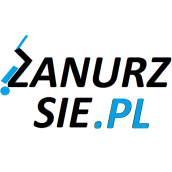 JEZIORO TARNOBRZESKIE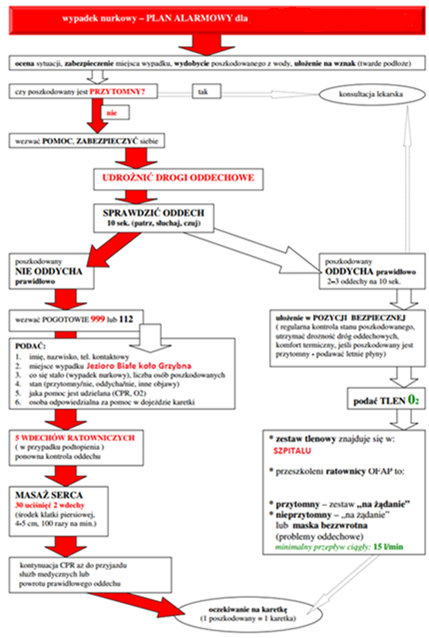 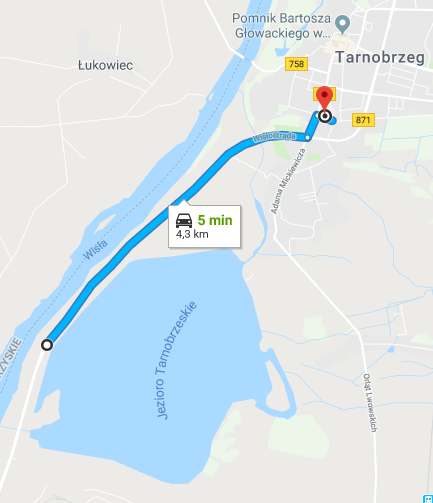 TELEFONY ALARMOWE:PLAN UTWORZONY 14.01.2019r.  - PRZED NURKOWANIEM NALEŻY POTWIERDZIĆ DANEZANURZSIE.PLPortal tworzony przez nurków dla nurkówkontakt@zanurzsie.pl, 506-687-199, www.zanurzsie.plSZPITAL11215 812 34 03ul. Szpitalna 1, 39-400 Tarnobrzeg4,5 km/5minSTRAŻ POŻARNA99815 823 35 07ul. Targowa 3, 39-400 Tarnobrzeg5 km/5 minPOLICJA99715 851 33 10Ul. 1 Maja 2, 39-400 Tarnobrzeg5 km /5 minKOMORA DEKOMPRESYJNA12 64 68 319os. Złotej Jesieni 1, Kraków147km/142minLEKARZ DYŻURNY KRAJ22 831-34-40Od 16:00 do 8:00Lotnicze pogotowie Rat.22 22 99 999ul. Szpitalna 1, 39-400 Tarnobrzeg4,5km/5minDAN Polska58 622-51-63Od 8:00 do 15:00